ΠίνακεςΣτοίχισε το κείμενο στα κελιά του πίνακα ώστε να είναι στην μορφή της παρακάτω εικόνας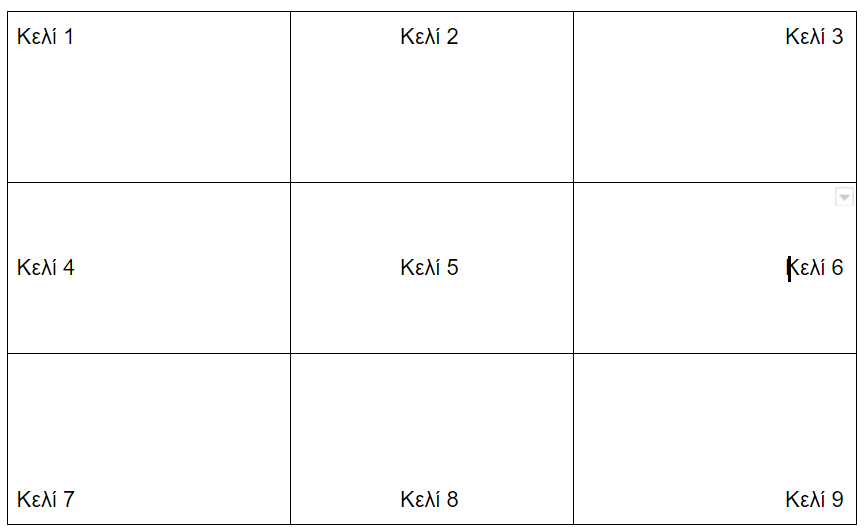 Κελί 1               Κελί 2                                    Κελί 3 Κελί 4                Κελί 5                    Κελί 6Κελί 7Κελί 8Κελί 9